ПОЛОЖЕНИЕ о режиме занятий обучающихся1.	Общие положенияНастоящее Положение о режиме занятий обучающихся (далее - Положение) регулирует режим организации образовательной деятельности и регламентирует режим занятий обучающихся муниципального казённого общеобразовательного учреждения «Средняя общеобразовательная школа № 5» с. Шумный Чугуевского района Приморского края (далее - Школа).Настоящее Положение разработано в соответствии со следующими нормативными правовыми актами:Федеральным Законом от 29 декабря 2012 г. № 273-ФЗ «Об образовании в Российской Федерации» (в редакции действующих изменений и дополнений);Приказом Министерства Просвещения РФ от 22 марта 2021 г. № 115 «Об утверждении порядка организации и осуществления образовательной деятельности по основным общеобразовательным программам – образовательным программам начального общего, основного общего и среднего общего образования» (в редакции действующих изменений и дополнений);Постановлением главного государственного санитарного врача РФ от 28 сентября 2020 г. № 28 «Об утверждении санитарных правил СП 2.4.3648-20 «Санитарно-эпидемиологические требования организации воспитания и обучения, отдыха и оздоровления детей и молодежи»;Уставом Школы; основными общеобразовательными программами Школы;Условия настоящего Положения обязательно для исполнения всеми участниками образовательного процесса: обучающимися Школы; их родителями (законными представителями), обеспечивающими получение обучающимися общего образования; педагогическими, руководящими и иными работниками Школы, осуществляющими образовательную деятельность.Текст настоящего Положения размещается на официальном сайте Школы в сети «Интернет».2. Режим образовательной деятельностиОбразовательная деятельность в Школе организуется и осуществляется по основным общеобразовательным программам, в том числе адаптированным общеобразовательным программам с учетом особенностей организации образовательной деятельности для учащихся с ограниченными возможностями здоровья, на основе учебного плана Школы, индивидуальных учебных планов учащихся с ограниченными возможностями здоровья, разрабатываемыми Школой самостоятельно, в соответствии с расписанием учебных занятий, которое определяется Школой и календарным учебным графиком Школы.Календарный учебный график, определяющий конкретные сроки начала и окончания, а также продолжительность учебного года, учебных периодов и каникул, разрабатывается и утверждается Школой ежегодно на начало учебного года.2.3.	Учебный год в Школе начинается 1 сентября. Если этот день приходится на выходной день, учебный год начинается в первый, следующий за ним, рабочий день.Начало учебного года может переноситься Школой при реализации общеобразовательной программы в очно-заочной форме обучения не более чем на один месяц, в заочной форме обучения - не более чем на три месяца.Учебный год заканчивается в соответствии с учебным планом соответствующей основной образовательной программы. Продолжительность учебного года для обучающихся 1 классов составляет 33 учебные недели, для 2-11 классов - 34 учебные недели (без учета экзаменационного периода для 9 и 11 классов).Учебный год составляют учебные периоды: четверти или полугодия. Решение об организации обучения по четвертям или полугодиям принимается педагогическим Советом Школы. Учебный год для обучающихся 1-9 классов составляют четыре четверти, для обучающихся 10-11 классов - два полугодия.Продолжительность учебной недели для обучающихся 1-11 классов составляет 5 дней, обучение осуществляется в одну смену.2.9.	Продолжительность урока (академического часа) во 2-11 классах составляет 45 минут, для обучающихся 1 класса продолжительность урока не превышает 40 минут и соблюдаются следующие дополнительные требования:-	учебные занятия проводятся только в первую смену;используется «ступенчатый» режим обучения: в сентябре, октябре – по 3 урока в день по 35 минут каждый, в ноябре-декабре - по 4 урока по 35 минут каждый, в январе - мае - по 4 урока по 40 минут каждый, один раз в неделю – не более 5 уроков за счет урока физической культуры;-	применяется индивидуальный режим звонков с динамической паузой после третьего урока в адаптационный период обучения, в остальное время перемены в первом полугодии удлиняются на 10 минут от основного общешкольного расписания звонков, во втором полугодии на 5 минут.2.10.	Расписание звонков для всех классов утверждается приказом директора Школы ежегодно перед началом учебного года.2. 11.	Все дополнительные занятия, факультативы, консультации, кружки, секции проводятся с перерывом 45 минут после окончания последнего урока.2.12.	Учебные занятия в Школе для 5-11 классов начинаются в 8 часов 30 минут. Начало учебных занятий для 1-4 классов определяется ежегодным учебным планом Школы и зависит от количества подвозимых из соседних населенных пунктов учеников, в соответствии с расписанием подвоза обучающихся. Проведение нулевых уроков запрещено.Общий объем учебной нагрузки в течение дня в соответствии с санитарно-гигиеническими требованиями не превышает:-	для обучающихся 1 классов - не более 4 уроков и один раз в неделю общий объем нагрузки в течение дня составляет 5 уроков за счет урока физической культуры;-	для обучающихся 2-4 классов - 5 уроков и один раз в неделю 6 уроков за счет урока физической культуры;-	для обучающихся 5-7 классов - не более 7 уроков;-	для обучающихся 8-11 классов - не более 8 уроков.2.2.	После каждого урока обучающимся предоставляется перерыв не менее 10 минут.Количество часов, отведенных на освоение обучающимися учебного плана Школы, состоящего из обязательной/инвариантной части и части, формируемой участниками образовательного процесса/вариативной части, не превышает в совокупности величину недельной образовательной нагрузки.Организация образовательной деятельности в течение учебной недели осуществляется с соблюдением санитарно-гигиенических требований и не превышает установленных норм:-	для обучающихся 1 классов – 21 час;для обучающихся 2-4 классов – 23 часадля обучающихся 5 классов – 29 часов;для обучающихся 6 классов – 30 часов;для обучающихся 7 классов – 32 часа;для обучающихся 8-9 классов – 33 часа;для обучающихся 10-11 классов – 34 часа.Обучающиеся одного года обучения объединяются в учебные классы. Классы одного года обучения образуют учебную параллель и обозначаются в документации Школы номером, отражающим год обучения. За каждым классом закрепляется классный руководитель из числа педагогических работников Школы. Наполняемость классов не должна превышать 25 человек.При наличии необходимых условий и средств для обучения возможно деление классов по учебным предметам на группы: при проведении занятий по иностранному языку, второму иностранному языку, технологии (5-11 кл.), информатике, а также по физике и химии (во время проведения практических занятий).В зависимости от числа обучающихся в 10 и 11 классах допускается их комплектование в одну группу при проведении уроков физической культуры и технологии.Расписание уроков составляется в соответствии с гигиеническими требованиями к расписанию уроков, с учетом дневной и недельной умственной работоспособности обучающихся и шкалой трудности учебных предметов.Расписание уроков составляется отдельно для обязательных и факультативных занятий. Факультативные занятия рекомендуется планировать на дни с наименьшим количеством обязательных уроков. Между началом факультативных занятий и последним уроком устраивается перерыв продолжительностью не менее 45 минут.2.11.	При составлении расписания уроков соблюдается чередование различных по сложности предметов в течение дня и недели:для обучающихся начального общего образования основные предметы (математика, русский и иностранный язык, природоведение, информатика) чередуются с уроками музыки, изобразительного искусства, труда, физической культуры;для обучающихся основного общего и среднего общего образования предметы естественно-математического профиля чередуются с гуманитарными предметами.Для обучающихся 1 классов наиболее трудные предметы проводятся на 2 уроке; 2 - 4 классов - 2 - 3 уроках; для обучающихся 5 - 11-х классов - на 2 - 4 уроках. В начальных классах сдвоенные уроки не проводятся. Допускается проведение сдвоенных уроков физической культуры (для организации занятий на лыжах).В течение учебного дня не следует проводить более одной контрольной работы. Контрольные работы рекомендуется проводить на 2 - 4 уроках.Допускаются изменения в расписании уроков и занятий дополнительного образования по производственной необходимости (больничный лист, основной или учебный отпуск, участие в семинарах и мероприятиях работников школы и др.).Объем домашних заданий (по всем предметам) регламентируется санитарно-гигиеническими требованиями и должен быть таким, чтобы затраты времени на его выполнение не превышали (в астрономических часах): во 2-3-х классах - 1,5 ч., в 4-5-х классах - 2 ч., в 6-8-х классах - 2,5 ч., в 9-11 классах - до 3,5 ч. Обучение в 1 -х классах проводится без домашних заданий.Оценка учебных достижений обучающихся осуществляется в соответствии с системой оценивания, принятой педагогическим Советом Школы.Обучение в 1 -х классах проводится без балльного оценивания занятий обучающихся.Школа осуществляет организацию охраны здоровья обучающихся, в том числе организует работу по профилактике инфекционных и неинфекционных заболеваний. Организацию оказания первичной медико-санитарной помощи обучающимся, прохождение периодических медицинских осмотров и диспансеризации осуществляют органы здравоохранения в порядке, установленном законодательством в сфере охраны здоровья.Обучающиеся допускаются к занятиям в Школе после перенесенного заболевания только при наличии справки врача-педиатра. В классных журналах классными руководителями, при отсутствии медицинского работника в Школе, оформляется лист здоровья, в который для каждого обучающегося вносятся сведения о группе здоровья, группе занятий физической культурой, об антропометрических данных и рекомендуемой рассадке в классе, рекомендации для педагогов по организации индивидуального режима обучающегося с учетом его физического состояния и возможностей здоровья. Использование в образовательной деятельности инновационных образовательных программ и технологий, расписаний занятий, режимов обучения допускается при условии отсутствия их неблагоприятного влияния на функциональное состояние и здоровье обучающихся.С целью профилактики утомления, нарушения осанки и зрения обучающихся на уроках рекомендуется проводить физкультминутки и гимнастику для глаз.Необходимо чередовать во время урока различные виды учебной деятельности (за исключением контрольных работ). Средняя непрерывная продолжительность различных видов учебной деятельности обучающихся (чтение с бумажного носителя, письмо, слушание, опрос и т.п.) в 1 - 4 классах не должна превышать 7 - 10 минут, в 5 - 11 классах - 10 - 15 минут. Расстояние от глаз до тетради или книги должно составлять не менее 25 - 35 см у обучающихся 1 - 4 классов и не менее 30 - 45 см - у обучающихся 5 - 11 классов. Продолжительность непрерывного применения технических средств обучения на уроках осуществляется в соответствии со следующими санитарно-гигиеническими требованиями:После использования технических средств обучения, связанных со зрительной нагрузкой, необходимо проводить комплекс упражнений для профилактики утомления глаз, а в конце урока - физические упражнения для профилактики общего утомления в соответствии с рекомендациями действующих санитарно-эпидемиологических норм.Продолжительность непрерывного использования компьютера с жидкокристаллическим монитором на уроках составляет: для учащихся 1 - 2-х классов - не более 20 минут, для учащихся 3 - 4 классов - не более 25 минут, для учащихся 5 - 6 классов - не более 30 минут, для учащихся 7 - 11 классов - 35 минут.Непрерывная продолжительность работы обучающихся непосредственно с интерактивной доской на уроках в 1 - 4 классах не должна превышать 5 минут, в 5 - 11 классах - 10 минут. Суммарная продолжительность использования интерактивной доски на уроках в 1 - 2 классах составляет не более 25 минут, 3 - 4 классах и старше - не более 30 минут при соблюдении гигиенически рациональной организации урока (оптимальная смена видов деятельности, плотность уроков 60-80%, физкультминутки, офтальмотренаж).С целью профилактики утомления обучающихся не допускается использование на одном уроке более двух видов электронных средств обучения.3. Режим физкультурных занятий и двигательной активности обучающихсяДля удовлетворения биологической потребности в движении независимо от возраста обучающихся в Школе проводится не менее 3-х учебных занятий физической культурой (в урочной форме) в неделю, предусмотренных в объеме общей недельной нагрузки. Заменять учебные занятия физической культурой другими предметами не допускается.Возможно проведение уроков физической культуры на открытом воздухе. Целесообразность проведения занятий физической культурой на открытом воздухе, а также подвижных игр определяется по совокупности показателей метеоусловий по климатическим зонам, установленных действующими санитарно-эпидемиологическими нормами.В дождливые, ветреные и морозные дни занятия физической культурой проводят в спортивном зале.Моторная плотность занятий физической культурой должна составлять не менее 70%.Распределение обучающихся на основную, подготовительную и специальную группы, для участия в физкультурно-оздоровительных и спортивно-массовых мероприятиях, проводит врач с учетом их состояния здоровья (или на основании справок об их здоровье).Обучающимся основной физкультурной группы разрешается участие во всех физкультурно-оздоровительных мероприятиях в соответствии с их возрастом. С обучающимися подготовительной и специальной групп физкультурно-оздоровительная работа должна проводиться с учетом заключения врача.Обучающиеся, отнесенные по состоянию здоровья к подготовительной и специальной группам, занимаются физической культурой со снижением физической нагрузки.К тестированию физической подготовленности, участию в соревнованиях и туристских походах обучающихся допускают с разрешения медицинского работника. Его присутствие на спортивных соревнованиях обязательно.Двигательная активность обучающихся, помимо уроков физической культуры, в образовательной деятельности должна обеспечиваться за счет:физкультминуток в соответствии с рекомендуемым комплексом упражнений;организованных подвижных игр на переменах и в динамических паузах;во время целевых прогулок и экскурсий в начальных классах;внеклассных спортивных занятий и соревнований, общешкольных спортивных мероприятий, дней здоровья;самостоятельных занятий обучающихся физической культурой в секциях и клубах, объединениях дополнительного образования.3.9.	Спортивные нагрузки на занятиях физической культурой, соревнованиях, внеурочных занятиях спортивного профиля, при проведении динамического или спортивного часа должны соответствовать возрасту, состоянию здоровья и физической подготовленности обучающихся, а также метеоусловиям (если они организованы на открытом воздухе).4. Режим трудовых занятий обучающихсяНа занятиях трудом, предусмотренных образовательной программой, следует чередовать различные по характеру задания. Не следует на уроке выполнять один вид деятельности на протяжении всего времени самостоятельной работы.Все работы в мастерских и кабинетах домоводства обучающиеся выполняют в специальной одежде (халат, фартук, берет, косынка). При выполнении работ, создающих угрозу повреждения глаз, следует использовать защитные очки.4.3.	 Привлечение обучающихся без их согласия и несовершеннолетних обучающихся без согласия их родителей (законных представителей) к труду, не предусмотренному образовательной программой, запрещается.4.4.	Не допускается привлекать обучающихся к работам с вредными или опасными условиями труда, при выполнении которых запрещается применение труда лиц моложе 18-ти лет, а также к уборке санитарных узлов и мест общего пользования, мытью окон и светильников, уборке снега с крыш и другим аналогичным работам.4.5.	Инвентарь, используемый для работы, должен соответствовать росту и возрасту обучающихся.5.	Режим питания обучающихся во время учебных занятийШкола осуществляет организацию горячего питания обучающихся.В Школе предусмотрены помещения для питания (столовая), а также для хранения и приготовления пищи. Администрация Школы контролируют соблюдение санитарных требований работниками пищеблока, правильность приготовления пищи, ее качество.Режим работы столовой, меню, график питания обучающихся утверждаются приказом директора Школы.Горячее питание обучающихся осуществляется в соответствии с графиком, утверждаемым на каждый учебный период приказом директора Школы.Для организации питания обучающихся в режиме учебных занятий предусмотрены перемены, продолжительностью не менее 20 минут.6.	Режим каникулярного времениВ процессе освоения основных образовательных программ обучающимся предоставляются каникулы. Каникулы следуют после каждого учебного периода – четверти, их продолжительность  устанавливается календарным учебным графиком Школы в соответствии с гигиеническими требованиями к режиму образовательной организации.Продолжительность каникул в течение учебного года составляет не менее 30 календарных дней.Продолжительность летних каникул составляет не менее 8 недель.Для обучающихся в первом классе устанавливаются дополнительные недельные каникулы в середине третьей четверти.7. Режим внеурочной деятельностиОсновная образовательная программа реализуется через организацию урочной и внеурочной деятельности.Внеурочная деятельность организуется на добровольной основе в соответствии с выбором участников образовательных отношений.Максимально допустимый недельный объем нагрузки внеурочной деятельности (в академических часах) для обучающихся 1 -11 классов - 10 часов.Часы, отведенные на внеурочную деятельность, используются для проведения общественно полезных практик, исследовательской деятельности, реализации образовательных проектов, экскурсий, походов, соревнований, посещений театров, музеев и других мероприятий.Часы внеурочной деятельности могут быть реализованы как в течение учебной недели, так и в период каникул, в выходные и нерабочие праздничные дни.Допускается перераспределение часов внеурочной деятельности по годам обучения в пределах одного уровня общего образования, а также их суммирование в течение учебного года.Режим внеурочной деятельности регламентируется расписанием классных часов, расписанием работы объединений дополнительного образования, кружков, секций, детских общественных объединений.Допускается реализация программ внеурочной деятельности в разновозрастных группах.Время проведения экскурсий, походов, выходов с детьми на иные внеклассные мероприятия устанавливается в соответствии с календарно-тематическим планированием и планом воспитательной работы Школы.Выход за пределы школы разрешается только после издания соответствующего приказа директора школы. Ответственность за жизнь и здоровье обучающихся при проведении подобных мероприятий несет сотрудник Школы, который назначен приказом директора.Факультативные, групповые, индивидуальные занятия, занятия объединений дополнительного образования начинаются не ранее, чем через 45 минут после окончания уроков.Часы факультативных, групповых и индивидуальных занятий входят в объем максимально допустимой нагрузки внеурочной деятельности.При проведении внеурочных занятий продолжительностью более 1 академического часа организуются перемены - 10 минут для отдыха со сменой вида деятельности8. Промежуточная и итоговая аттестация обучающихсяПорядок проведения промежуточной аттестации и системы оценки индивидуальных достижений обучающихся определяется соответствующими локальными актами Школы.Промежуточная аттестация обучающихся проводиться в последнюю декаду учебного периода (четверти, полугодия).8.3.	Освоение образовательных программ основного общего и среднего общего образования завершается обязательной государственной итоговой аттестацией обучающихся. Порядок проведения государственной итоговой аттестации определяются федеральным органом исполнительной власти, осуществляющим функции по выработке государственной политики и нормативно-правовому регулированию в сфере образования.9.	Особенности режима образовательной деятельности для лиц с ограниченными возможностями здоровья9.1.	Содержание общеобразовательной деятельности в Школе и условия организации обучения учащихся с ограниченными возможностями здоровья определяются адаптированной общеобразовательной программой, а для инвалидов также в соответствии с индивидуальной программой реабилитации инвалида, на основе индивидуальных учебных планов учащихся с ограниченными возможностями здоровья, разрабатываемыми Школой, в соответствии с индивидуальными расписаниями учебных занятий, которые определяются Школой и календарным учебным графиком Школы после издания соответствующего распорядительного акта управления образования Чугуевского муниципального района на разрешение обучения такого ученика с установлением ему индивидуальной учебной нагрузки в соответствии с заключением психолого-медико-педагогической комиссии.9.2.	Исходя из категории учащихся с ограниченными возможностями здоровья их численность в классе (группе) не должна превышать 15 человек.9.3.	 Для учащихся с ограниченными возможностями здоровья обучающихся по адаптированным общеобразовательным программам создаются специальные условия для получения образования:а) для обучающихся с ограниченными возможностями здоровья по зрению:адаптация официальных сайтов образовательных организаций в сети "Интернет" с учетом особых потребностей инвалидов по зрению с приведением их к международному стандарту доступности веб-контента и веб-сервисов (WCAG);размещение в доступных для учащихся, являющихся слепыми или слабовидящими, местах и в адаптированной форме (с учетом их особых потребностей) справочной информации о расписании учебных занятий (должна быть выполнена крупным (высота прописных букв не менее 7,5 см) рельефно-контрастным шрифтом (на белом или желтом фоне));присутствие ассистента, оказывающего учащемуся необходимую помощь;обеспечение выпуска альтернативных форматов печатных материалов (крупный шрифт) или аудиофайлов;обеспечение доступа учащегося, являющегося слепым к зданию образовательной организации;б) для учащихся с ограниченными возможностями здоровья по слуху:дублирование звуковой справочной информации о расписании учебных занятий визуальной (установка мониторов с возможностью трансляции субтитров);в) для учащихся, имеющих нарушения опорно-двигательного аппарата:обеспечение беспрепятственного доступа учащихся в учебные помещения, столовые, туалетные и другие помещения образовательной организации, а также их пребывания в указанных помещениях (наличие пандусов, поручней, расширенных дверных проемов, лифтов, локальное понижение стоек-барьеров до высоты не более 0,8 м; наличие специальных кресел и других приспособлений).9.4.	Для получения без дискриминации качественного образования лицами с ограниченными возможностями здоровья создаются:необходимые условия для коррекции нарушений развития и социальной адаптации, оказания ранней коррекционной помощи на основе специальных педагогических подходов и наиболее подходящих для этих лиц языков, методов и способов общения;условия, в максимальной степени способствующие получению образования определенного уровня и определенной направленности, а также социальному развитию этих лиц, в том числе посредством организации инклюзивного образования лиц с ограниченными возможностями здоровья.9.5.	Школа обучает по адаптированным общеобразовательным программам и создает условия для учащихся с умеренной и тяжелой умственной отсталостью по медицинским показаниям не могущих обучаться в специализированных общеобразовательных учреждениях.9.6.	Для учащихся, нуждающихся в длительном лечении, детей-инвалидов, которые по состоянию здоровья не могут посещать образовательные организации и письменного обращения родителей (законных представителей) обучение по общеобразовательным программам организуется на дому.9.7.	Порядок регламентации и оформления отношений Школы и родителей (законных представителей) учащихся, нуждающихся в длительном лечении, а также детей-инвалидов в части организации обучения по общеобразовательным программам на дому определяется нормативным правовым актом уполномоченного органа государственной власти Приморского края.10. Заключительные положения10.1.	Педагогическим работникам Школы запрещается:изменять по своему усмотрению режим занятий и расписание уроков, заменять друг друга без ведома администрации Школы;отменять учебные занятия, удлинять или сокращать продолжительность уроков и перемен;удалять обучающихся с уроков и не допускать на урок опоздавших;отпускать с уроков физической культуры освобождённых от занятий по состоянию здоровья;оставлять детей одних на переменах в кабинетах, кабинеты должны быть закрыты на проветривание;освобождать обучающихся от учебных занятий для выполнения общественных поручений, участия в спортивных и других мероприятиях, не предусмотренных общеобразовательными программами, без разрешения администрации и заявления родителей (законных представителей);отвлекать других педагогических работников Школы в учебное время для проведения разного рода мероприятий, не связанных с педагогической деятельностью.10.2.	Данное Положение действует на основе законодательства Российской Федерации до внесения в них изменений и дополнений либо замены новым.ПРИНЯТО: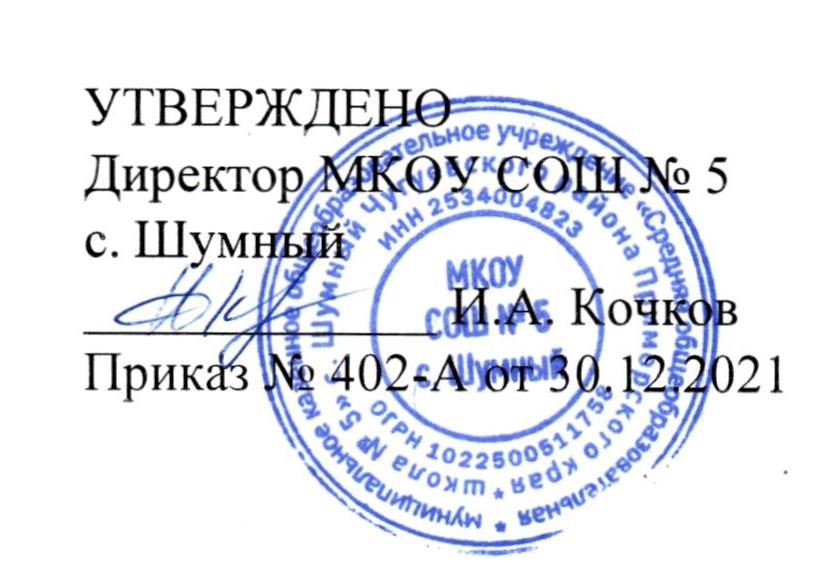 на Педагогическом советеМКОУ СОШ № 5 с. ШумныйПротокол от 21.12.2021 № 17УТВЕРЖДЕНОДиректор МКОУ СОШ № 5 с. Шумный_____________ И.А. КочковПриказ № 402-А от 30.12.2021КлассыНепрерывная длительность (мин.), не болееНепрерывная длительность (мин.), не болееНепрерывная длительность (мин.), не болееНепрерывная длительность (мин.), не болееНепрерывная длительность (мин.), не болееНепрерывная длительность (мин.), не болееКлассыпросмотр статических изображений на учебных досках и экранах отраженного свеченияпросмотр телепередачПросмотр динамических изображений на экранах отраженного свеченияработа с изображением на индивидуальном мониторе компьютера и клавиатуройпрослушивание аудиозаписипрослушивание аудиозаписи внаушниках1-21015151520103-41520201520155-72025252025208-11253030252525